Private and confidential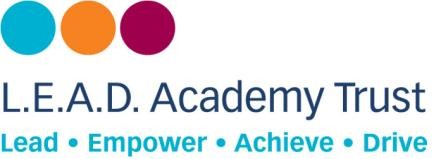 Equality and diversity monitoringL.E.A.D. Academy Trust is committed to equal opportunities in employment regardless of age, gender, disability, sexual orientation, marital status, race/ethnic origin, nationality, religion or belief, pregnancy/maternity or gender reassignment. It is our policy to ensure that individuals are recruited, developed and promoted on the basis of their ability and the requirements of the job role.This monitoring form is voluntary but the information we collect here is very useful to us as it helps us to make sure that we are an inclusive employer and evaluate the effectiveness of our Equal Opportunities Policy. The information you supply will be treated in the strictest confidence.AgeGenderDisability and healthThe Equality Act 2010 defines disability as 'A physical or mental impairment which has a substantial and long term adverse effect on a person's ability to carry out normal day to day activities.' Long term in this context means likely to last longer than 12 months or likely to recur.Do you consider yourself to have a disability as defined by the Equality Act 2010?Do you have any long-term illness, health problems or disability that, with or without the use of aids or medication, would limit your ability to fulfil your job role?This information may be shared in confidence with relevant managers, in order to make them aware of any reasonable adjustments we may need to consider making.Sexual OrientationMarital StatusEthnic originEthnic origin categories are not about nationality, place of birth or citizenship. They are about the group to which you perceive you belong.Religion*includes Church of England, Catholic, Protestant and all other Christian denominationsForm updated June 2019Name:Job Role:School/department:Da Vinci Academy16 - 2425 - 3435 - 4445 - 5455 - 6465+Prefer Not to SayFemaleMalePrefer Not to SayIf you prefer to use another term, please specify here…NoYesPrefer Not to SayNoYesIf yes, please provide brief detailsBisexualGayHeterosexualLesbianPrefer Not to SayIf you prefer to use another term, please specify here…If you prefer to use another term, please specify here…If you prefer to use another term, please specify here…DivorcedMarried/Civil PartnershipPartnerSingleSeparatedWidowedPrefer Not to SayWhiteWhiteWhiteWhiteWhite - BritishWhite - IrishAny Other White BackgroundAny Other White BackgroundMixed/Multiple Ethnic GroupsMixed/Multiple Ethnic GroupsMixed/Multiple Ethnic GroupsMixed/Multiple Ethnic GroupsWhite and AsianWhite and Black AfricanWhite and Black CaribbeanAny Other Mixed BackgroundAsian/Asian BritishAsian/Asian BritishAsian/Asian BritishAsian/Asian BritishBangladeshiIndianPakistaniAny Other Asian BackgroundBlack/Black BritishBlack/Black BritishBlack/Black BritishBlack/Black BritishBlack AfricanBlack CaribbeanAny Other Black BackgroundAny Other Black BackgroundOther Ethnic GroupOther Ethnic GroupOther Ethnic GroupOther Ethnic GroupChineseGypsy/RomaTraveller of Irish HeritageTraveller of Irish HeritageAny Other Ethnic Background, please specify here…Any Other Ethnic Background, please specify here…Any Other Ethnic Background, please specify here…Prefer Not to SayBuddhistChristian*HinduJewishMuslimSikhNo Religion or BeliefPrefer Not to SayOther religion or belief, please specify here…Other religion or belief, please specify here…Other religion or belief, please specify here…Other religion or belief, please specify here…